Circumstances surrounding the novel coronavirus have caused significant impact to air travel around the globe. Please find below, a summary of the changes to BNE flight services arising from impacts of the pandemic known to date. Virgin Australia entered voluntary administration 21 April 2020. See ASX announcement here.AIRLINES CONTINUING OPERATIONSSUMMARY OF SUSPENDED OPERATIONS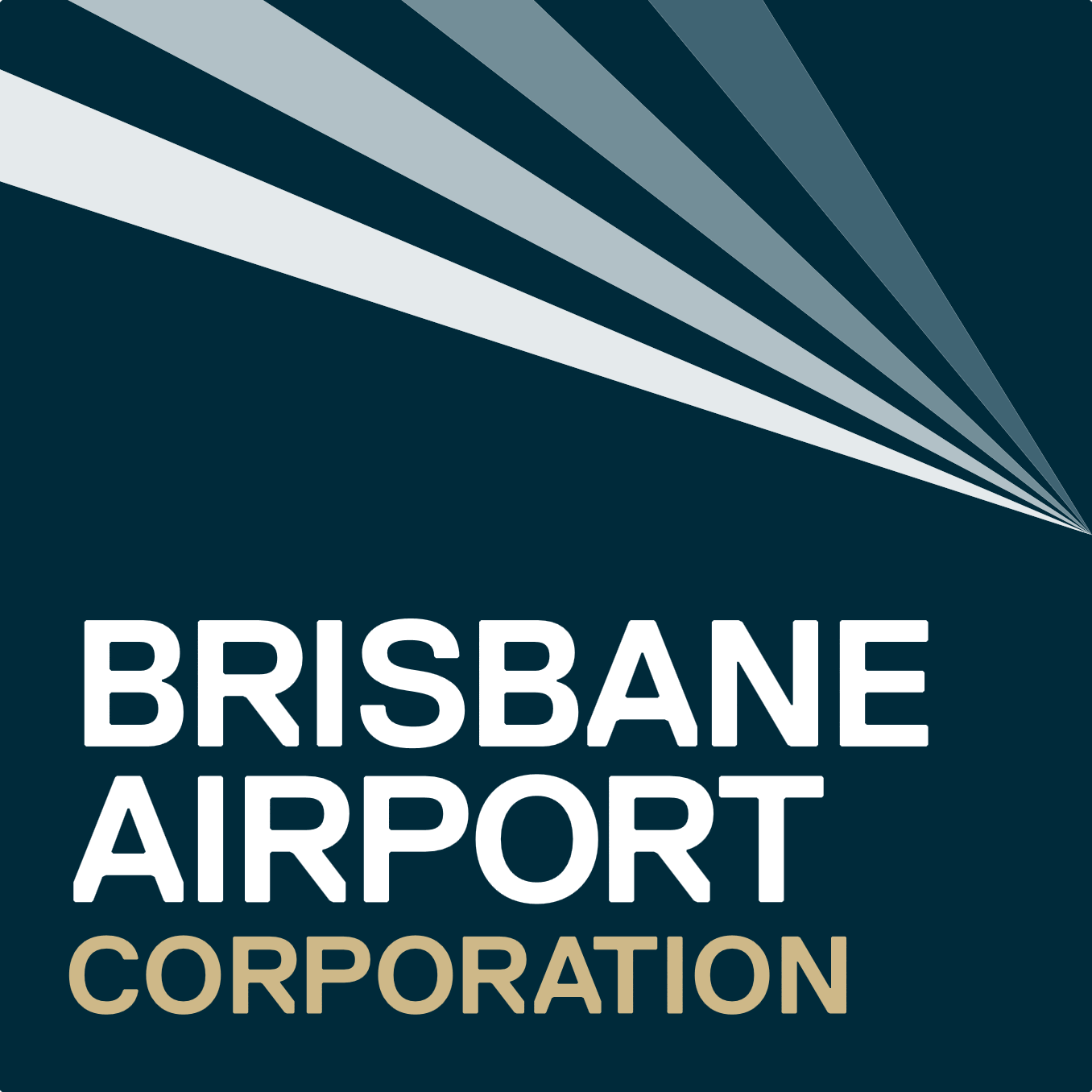 Update to stakeholders
Coronavirus impact on BNE services Update 18: As at 10:00 25 May 2020Airline RouteOriginal schedule
(Flights per week)Schedule as notified at 25 May 2020
(Flights per week)Air New Zealand Auckland (AKL)Jan to Mar 17x​Apr to Oct 14x​Reduced to av. 2x from 30 Mar to Jun 30​Air NiuginiPort Moresby (POM)Jan to Dec DailyReduced to 6x weeklyEVA AirTaipei (TPE)Jan to Mar Daily (RPT)Mar to Oct 5x (RPT)3x weekly freight operations until end of MayChina Airlines of TaiwanTaipei (TPE)Jan to Dec DailyReduced to 3x total operations in MayNauru AirlinesNauru (INU)Jan to Dec 3xReduced to 1 per fortnightQantas​ GroupDomesticVarious45 operations; 14 domestic sectorsQantas​ GroupSingapore (SIN)-1x weekly freight (IFAM) operationVirgin AustraliaLos Angeles (LAX)VariousRepatriation flights 1x weekly to early JuneVirgin AustraliaDomesticVarious37x domestic operations; 6x domestic sectorsQatar AirwaysDoha (DOH)-3x weekly 20 May to 30 JunChina Eastern Shanghai (PVG)Feb - DailyMar - 4pwApr to Oct - suspended6x freight operations 25 to 30 MayChina SouthernGuangzhou (CAN)Feb to Oct - Daily3x freight operations 25, 28, 30 MayCathay Pacific Hong Kong (HKG)Jan to Mar 11xApr to Oct Daily3x freight operations 26, 27, 29 MayEmiratesDubai (DXB)Jan to Dec 2x daily (14x weekly) 1x freight operation 29 MaySingapore AirlinesSingapore (SIN)Jan to Dec - 4x daily (28 weekly)1x freight operation 27 MayAirline RouteOriginal schedule
(Flights per week)Schedule as notified at 25 May 2020
(Flights per week)QantasNetwork wide-Suspension of international services from 30 March until 30 June (trans-tasman) and end of July (all other international)95% reduction in domestic capacity until at least end of JuneVirgin AustraliaNetwork wide-Suspension of all international services from 30 Mar to 14 JunAlmost all domestic operations suspended until 14 JunAir New ZealandWellington (WLG)Jan to Oct 4x​Suspended from 30 Mar to 30 JunAir New ZealandChristchurch (CHC)Jan to Oct Daily​Suspended from 30 Mar to 30 JunAir New ZealandQueenstown (ZQN)Jan to Oct 3x​Suspended from 30 Mar to 30 JunAircalinNoumea (NOU)Mar to Oct 3xSuspended until further noticeAir CanadaVancouver (YVR)Jan to Oct DailySuspended until 22 OctAir VanuatuPort Vila (VLI)Mar to Oct 4xSuspended until further notice (RPT)Air VanuatuEspiritu Santo (SON)Mar to Oct 1xSuspended until further noticeCathay PacificHong Kong (HKG)Jan to Mar 11xApr to Oct DailySuspended from 30 March (RPT)China Eastern Shanghai (PVG)Feb - DailyMar - 4pwApr to Oct - suspendedSuspended from Feb to OctChina Southern Guangzhou (CAN)Feb to Oct - DailySuspended from Feb to SeptemberEmiratesDubai (DXB)Jan to Dec 2x daily (14x weekly) Suspended 25 Mar to 30 Jun (RPT)EtihadAbu Dhabi (AUH)Jan to Dec DailySuspended 25 Mar until further noticeFiji AirwaysNadi (NAN)Jan to Dec DailySuspended until end of JuneEVA AirTaipei (TPE)Jan to Mar DailyMar to Oct 5xSuspended 20 Mar until further notice (RPT)Hainan AirlinesShenzhen (SZX)Feb to Oct 2xSuspended Feb to JuneHawaiian AirlinesHonolulu (HNL)Mar to Oct 3xSuspended 23 Mar to 30 JuneJetstar Bali (DPS)Apr to Oct DailySuspended 30 Mar to end JulyKorean AirSeoul-Incheon (ICN)Jan to Mar DailyApr to Oct 5xSuspended Feb to July (RPT)Malaysian Airlines Kuala Lumpur (KUL)Jan to Dec 4xSuspended 23 Mar until early JulyMalindo AirDenpasar (DPS)Mar to Jun 4xSuspended until further noticePhilippine AirlinesManilla (MNL)Jan to Dec 5xSuspended from 21 Mar to mid MayRoyal BruneiBrunei (BWN)Jan to Oct 4xSuspended until end of MaySamoa AirwaysApia (APW)Jan to Dec 2xSuspended until further noticeSingapore Airlines Singapore (SIN)Jan to Dec - 4x daily (28 weekly)Suspended from 1 Apr until end June (RPT)Solomon AirlinesMunda (MUA)Jan to Dec 1x Suspended until further noticeSolomon AirlinesHoniara (HIR)Jan to Dec 5x Suspended until further notice (RPT)Thai Air Asia XBangkok (DMK)Jan to Oct 3xSuspended until OctThai AirwaysBangkok (BKK)Jan to Oct 4xSuspended 27 Mar to 30 June